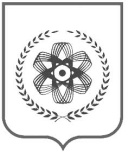 Томская областьгородской округзакрытое административно-территориальное образование СеверскДУМА ЗАТО СЕВЕРСКРЕШЕНИЕ____26.05.2016   ___№_____14/2__________                         г.СеверскО назначении публичных слушанийв  городском округе  ЗАТО  СеверскТомской области      по     РешениюДумы ЗАТО Северск от 26.05.2016 № 14/1 «Об утверждении годового   отчета     об     исполнении бюджета ЗАТО Северск за 2015 год»В соответствии со статьей 28 Федерального закона от 06.10.2003 № 131-ФЗ «Об общих принципах организации местного самоуправления в Российской Федерации», статьями 20, 27, 28, 60 Устава городского округа закрытого административно-территориального образования Северск Томской области, Положением о публичных слушаниях в городском округе ЗАТО Северск Томской области, утвержденным Решением Думы ЗАТО Северск от 26.01.2006 № 8/2, Положением о бюджетном процессе в ЗАТО Северск, утвержденным Решением Думы ЗАТО Северск от 29.09.2011 № 17/4,ДУМА ЗАТО СЕВЕРСК РЕШИЛА:Назначить публичные слушания в городском округе ЗАТО Северск Томской области по Решению Думы ЗАТО Северск  от 26.05.2016 № 14/1 «Об утверждении годового отчета об исполнении бюджета ЗАТО Северск за 2015 год».2. Считать инициатором публичных слушаний Думу ЗАТО Северск.3. Провести публичные слушания 16 июня 2016 года с 16 часов по адресу: г.Северск, пр.Коммунистический, д.51 в большом зале Думы и Администрации ЗАТО Северск. 4. Поручить постоянному бюджетно-финансовому комитету Думы  ЗАТО Северск (Атаманчук Н.С.) осуществить подготовку и проведение слушаний.5. Установить, что заявки в письменной форме для участия в обсуждении Решения Думы ЗАТО Северск «Об утверждении годового отчета об исполнении бюджета ЗАТО Северск за 2015 год» принимаются до 16 часов 16 июня 2016 года по адресу: г.Северск, просп.Коммунистический, д.51, кабинеты № 229, 230. 6. Опубликовать настоящее Решение одновременно с решением Думы ЗАТО Северск от 26.05.2016   № 14/1   «Об утверждении годового отчета об исполнении бюджета ЗАТО Северск за 2015 год» в специальном приложении к газете «Диалог» «Официальный бюллетень правовых актов органов местного самоуправления городского округа ЗАТО Северск Томской области» и разместить на официальном сайте Думы ЗАТО Северск в информационно-телекоммуникационной сети «Интернет» (http://duma-seversk.ru).Мэр ЗАТО Северск -Председатель Думы                                                                               Г.А.Шамин